Aturan 5-4-3-2-1     

             Aturan 5-4-3, Apa sih aturan 5-4-3 itu? Sebenarnya aturan ini adalah aturan kedua yang diubah dari Aturan 5-4-3-2-1, atau bisa dibilang ini adalah penyederhanaannya. Aturan ini pun bukan hanya aturan yang dapat diimplementasikan di seluruh aspek, karena ini adalah Aturan khusus pada Jaringan Komputer.

            Ini adalah penjelasan dari Aturan 5-4-3-2-1 :5 - Adalah jumlah dari segmentasi jaringan.4 - Adalah jumlah dari repeater yang dibutuhkan untuk terhubung dalam 1 segmen pada suatu collision domain.3 - Adalah jumlah dari segmentasi jaringan yang aktif, dan tehubung dengan device.2 - Adalah jumlah segmentasi jaringan, yang dimana tidak terhubung dengan device.2 - Adalah Jumlah dari Collision Domain.
          
            Untuk lebih jelasnya mari kita lihat apa itu aturan 5-4-3, OK!! Check it out~

Sebelum ke aturan 5-4-3, kita jelaskan aturan 5-4-3-2-1 :

Bisa dibilang aturan ini adalah sebuah aturan yang merupakan resep dari Desain Jaringan Komputer. Memang cukup sulit untuk mencari contoh riil atau kongkrit dari aturan tersebut, tapi aturan ini mengandung hal-hal penting dari aspek Desain Jaringan Komputer.

Nah, mungkin itu adalah prolog untuk Aturan 5-4-3-2-1, langsung saja kita ke Aturan 5-4-3 :


Aturan 5-4-3
        
         Aturan 5-4-3 ini sering digunakan di Jaringan besar sehingga sering disebut "Large Networks : 5-4-3 Rule". Dikarenakan sebuah jaringan selalu terbatas dengan ukuran maksimal, jadi penggunaan Repeater, Hub, Kabel UTP 10 Base2, dan Kabel Coaxial merupakan hal yang sangat penting dan harus diperhatikan dalam pengoptimalisasian utilitas jaringan.

          Aturan 5-4-3 terdiri dari :5 - Adalah Jumlah dari Segmen 4 - Adalah Jumlah dari Repeater3 - Adalah Jumlah dari Populated Segmen          Atau secara riil, bisa di tulis :5 - Adalah jumlah segmen4 - Adalah jumlah hub/switch/konsentrator3 - Adalah jumlah populated segmen bagi kabel CoaxialCabling Network Rule Kabel UTP 100Base TX Maksimum jarak kabel UTP antara Konsesntrator dan NIC adalah 100 meter, yaitu :5 meter dari Hub ke patch Panel900 meter dari patch panel ke Wall socketdan 5 meter dari Wall Socket ke NIC setiap PCFiber Optic 100Base FX Maksimum kabel dari FO tergantung dari budget yang kita miliki, sebagai contoh :Jarak maksimum antara Hub dan Node adalah 160 meterDari Node ke Switch maksimal jarak kabel 210 meterDari Switch ke Switch maksimum jaraknya adaah 412 meterDari Switch ke Full-Duplex Switch adalah 2000 meter(Cisco Ethernet Design Rule)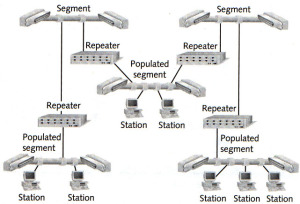 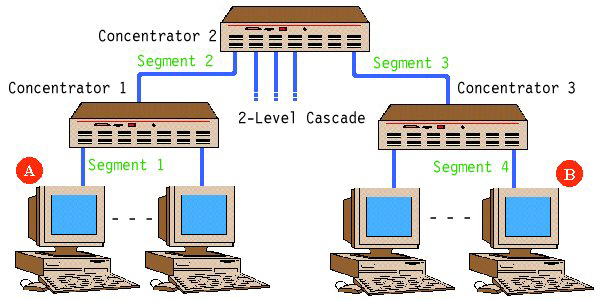 